OWOSSO HIGH SCHOOL
GIRLS VARSITY SOCCEROwosso High School Girls Varsity Soccer falls to Fenton High School 4-2Wednesday, April 25, 2018
6:00 PM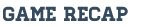 Owosso's strong defensive effort against the perennial powerhouse, Fenton, showed what type of team that truly want to be as the season progresses. Izzey Newbury made an impressive 26 saves, while our defenders contested every one of the 43 Fenton shots. Tonight was certainly a team effort, by aggressive play was highlighted by Stowe, Manley, Drake, Perry, and Voss. Raffaelli's 2 goals (1 assist by Espinoza) kept us in the game until about the 72-minute mark. The team were driven, and consistently implemented the defensive strategy we practiced during the previous day's practice. Although tonight counts as a loss in the record books, our coaching staff couldn't be more happy with the intensity and defensive efforts shown by our team. 

Owosso Shots: 4
Fenton Shots: 43

Owosso Keeper Izzey Newbury: 26 saves
Fenton Keeper Lauren Koscielnial: 1 save

1st Half: 
O Raffaelli (8:30), assist by Lily Espinoza 
F Berry (27:10)

2nd Half
F Koester (46:02)
O Raffaelli (63:51)
F Conror (72:03)
F Berry (76:24)

JV Score: 
Owosso: 1 (Free kick over the wall, late in the game, by Alaynie Drury)
Fenton: 8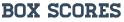 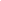 